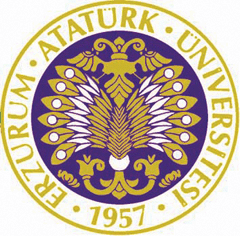 Ders Muafiyet Başvuru DilekçesiDaha önce   ................................   Üniversitesi   ...............................   Fakültesi   ....................Bölümünde aldığım ve aşağıda belirttiğim ders/derslerden muaf olmak istiyorum. Gereğinin yapılmasını arz ederim.İmza: Tarih:İLGİLİ YÖNETMELİK MADDELERİEklenecek Belge/Belgeler:Transkript Belgesi (Onaylı)Onaylı Ders İçerikleriKİMLİK BİLGİLERİ (Tüm alanları doldurunuz)KİMLİK BİLGİLERİ (Tüm alanları doldurunuz)Adı ve SoyadıÖğrenci NoBölümüTelefonAdrese-postaDAHA ÖNCE ALDIĞIM DERSİN                                     ATATÜRK ÜNİVERSİTESİ, KAZIM KARABEKİR EĞİTİM FAKÜLTESİ,İNGİLİZ DİLİ EĞİTİMİ BÖLÜMÜNDE MUAF OLMAK İSTEDİĞİM DERSİN                                     ATATÜRK ÜNİVERSİTESİ, KAZIM KARABEKİR EĞİTİM FAKÜLTESİ,İNGİLİZ DİLİ EĞİTİMİ BÖLÜMÜNDE MUAF OLMAK İSTEDİĞİM DERSİN                                     ATATÜRK ÜNİVERSİTESİ, KAZIM KARABEKİR EĞİTİM FAKÜLTESİ,İNGİLİZ DİLİ EĞİTİMİ BÖLÜMÜNDE MUAF OLMAK İSTEDİĞİM DERSİNADIKREDİSİ    AKTSHARF NOTUADIKREDİSİ